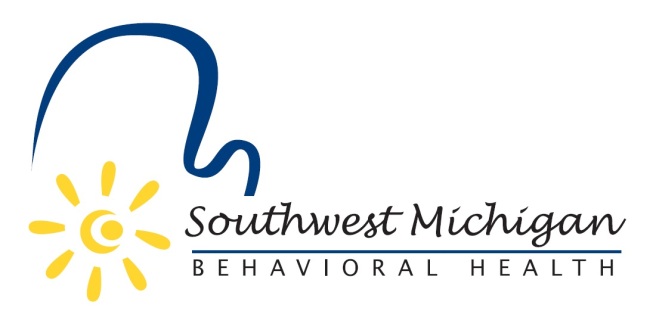 2022 Southwest Michigan Behavioral Health (SWMBH)Substance Use Disorder Oversight Policy Board (SUDOPB) Member RosterBarry CountyBen GeigerVACANTBerrien CountyMichael MajerekVACANTBranch CountyRandall Hazelbaker-ChairVACANTCalhoun CountyGary TompkinsKathy-Sue VetteCass CountyJeremiah JonesVACANTKalamazoo CountyJoanna McAfeeMelissa FettSt. Joseph CountyJared HoffmasterVACANTVan Buren CountyRichard Godfrey-Vice ChairPaul Schincariol*as of 9/12/2022